St Charles Catholic Primary School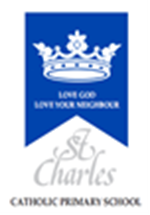 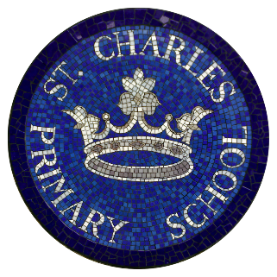 Autumn Lunch Menu Week 2Cool Water, Fresh Seasonal Fruit, Fresh Vegetables and Wholegrain Bread served daily
(All dishes are subject to delivery and may vary from time to time)Monday TuesdayWednesdayThursday FridayHot Main DishPenne Pasta Cheese and Tomato Bake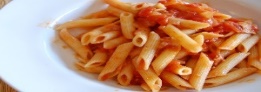 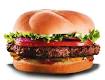 Beef BurgerWedges Chicken curry with rice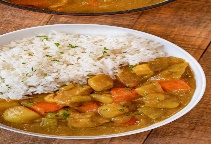 Roast of the Day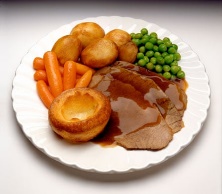 Cod fillets & chips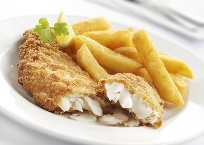 Hot Vegetarian DishBaked Potatoes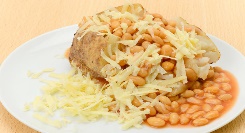 with beans or tuna or cheeseVegetarian Sausage Casserole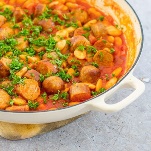 Vegetable Korma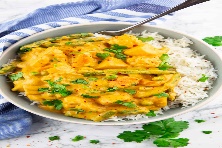 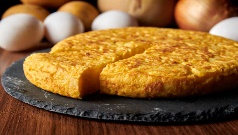 Spanish omeletteVegetarian Burger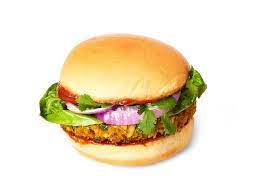 SaladsBean SaladMixed Green salad& ColeslawSliced  peppers, cucumbers  &carrot sticksMixed Green SaladSliced  peppers, cucumbers  & carrot sticksVegetablesPeasGreen beansSweetcornMixed vegetablesBaked BeansDessertsCarrot CakeVanilla CustardFresh Fruit: sliced apple and orangesRice Pudding and JamFresh Fruit: sliced apple and orangesFruit SaladFresh Fruit: sliced apple and orangesFruit Crumble& Custard Fresh Fruit: sliced apple and orangesStrawberry Jelly & Ice creamFresh Fruit: sliced apple and oranges